Health warning 2.3.2Part 1 – Vertical retail packaging Part 1 – Vertical retail packaging Part 1 – Vertical retail packaging Health warning 2.1.1Front outer surface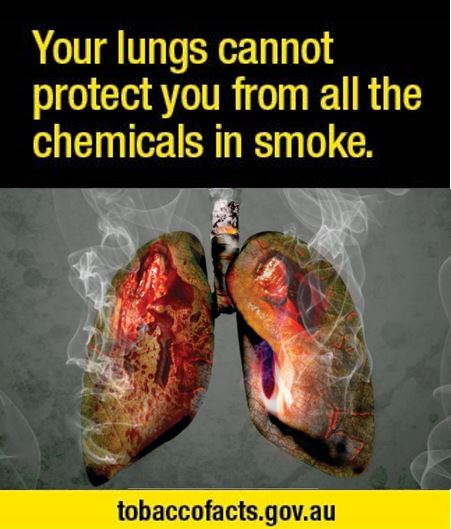 Back outer surface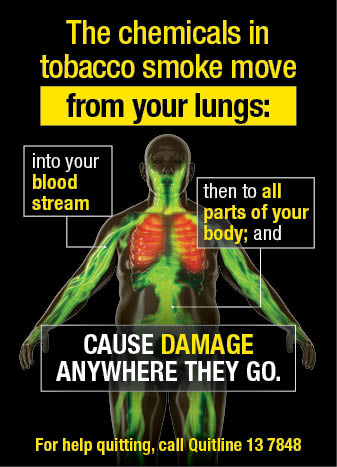 Side outer surface/hidden flap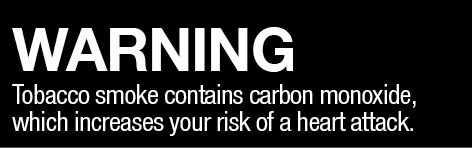 Side outer surface/hidden flapHealth warning 2.1.2Front outer surface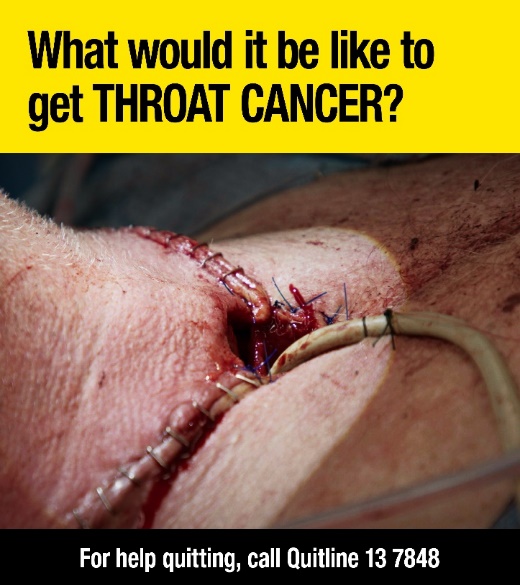 Back outer surface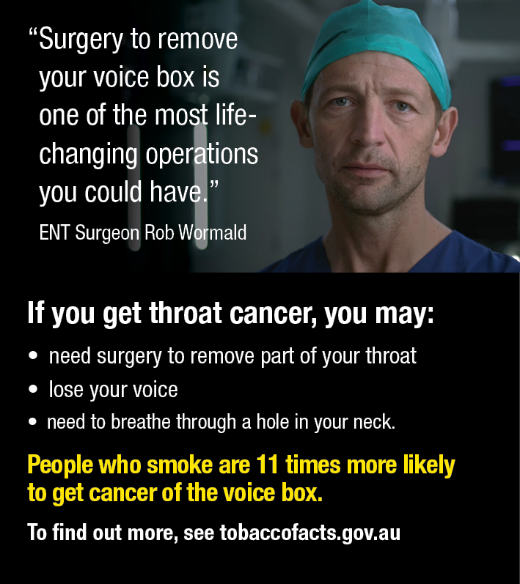 Side outer surface/hidden flap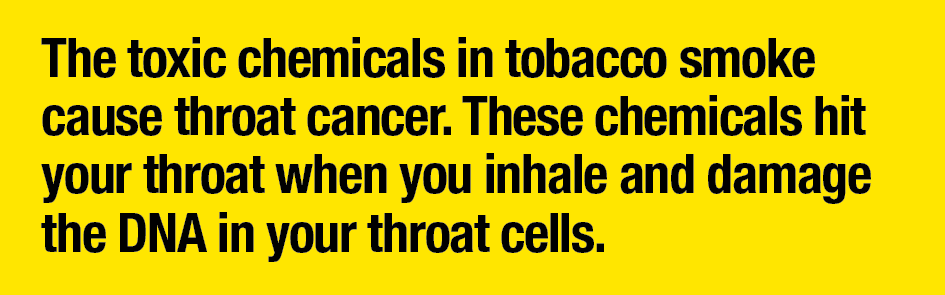 Side outer surface/hidden flapPart 1 – Vertical retail packaging Part 1 – Vertical retail packaging Part 1 – Vertical retail packaging Part 1 – Vertical retail packaging Part 1 – Vertical retail packaging Health warning 2.1.3Front outer surface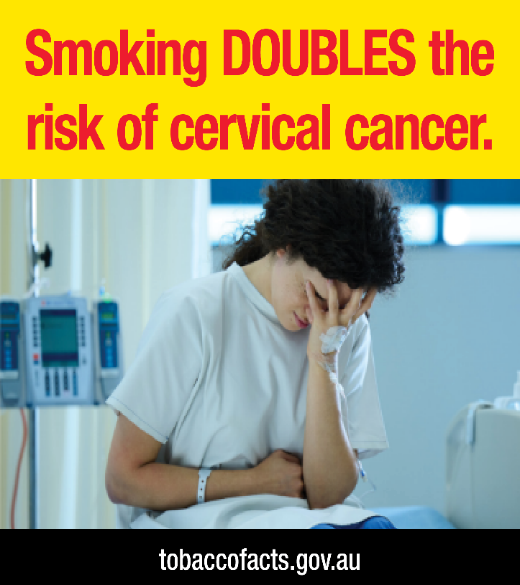 Back outer surface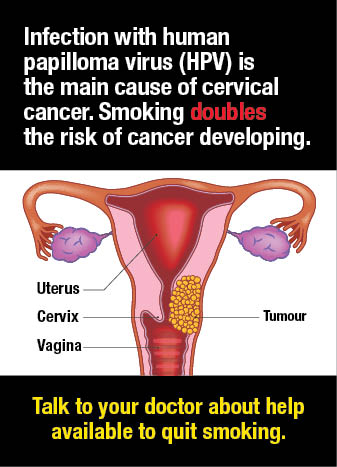 Side outer surface/hidden flap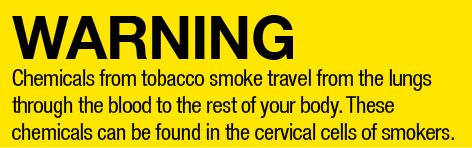 Side outer surface/hidden flapHealth warning 2.1.4Front outer surface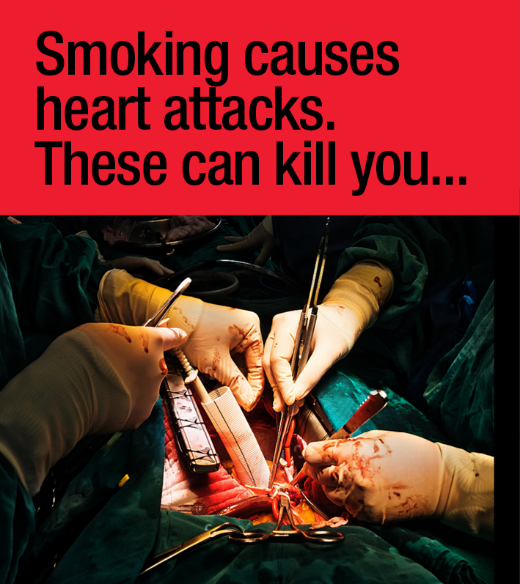 Back outer surface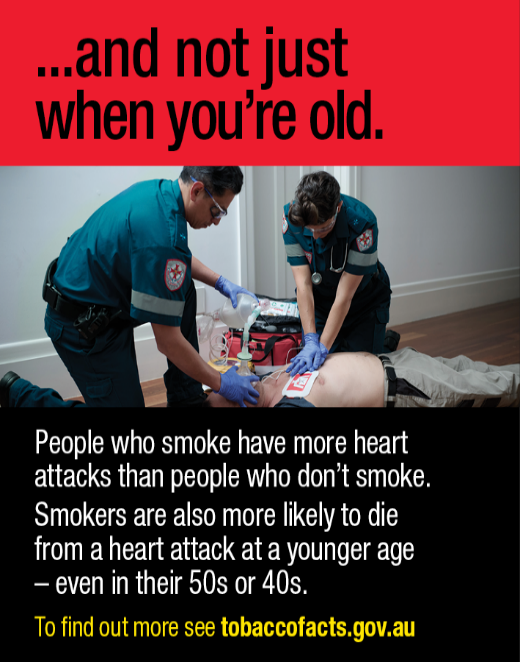 Back outer surfaceSide outer surface/hidden flap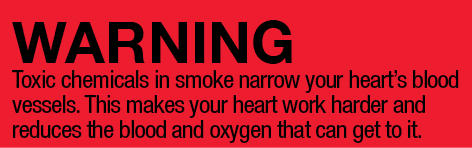 Side outer surface/hidden flapPart 1 – Vertical retail packaging Part 1 – Vertical retail packaging Part 1 – Vertical retail packaging Health warning 2.1.5Front outer surface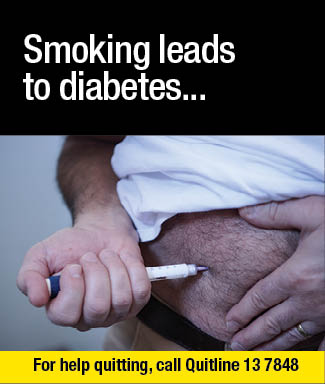 Back outer surface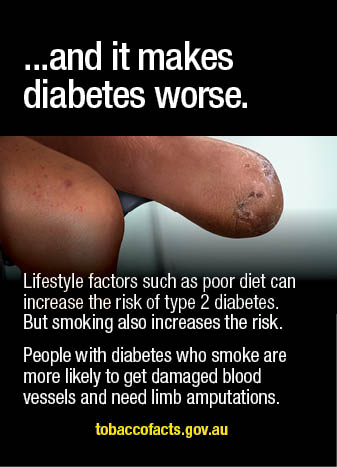 Side outer surface/hidden flap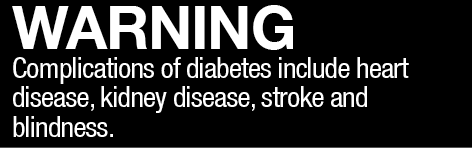 Health warning 2.1.6Front outer surface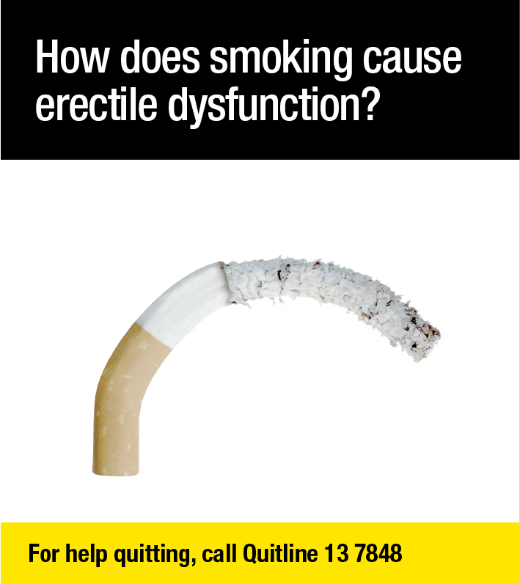 Back outer surface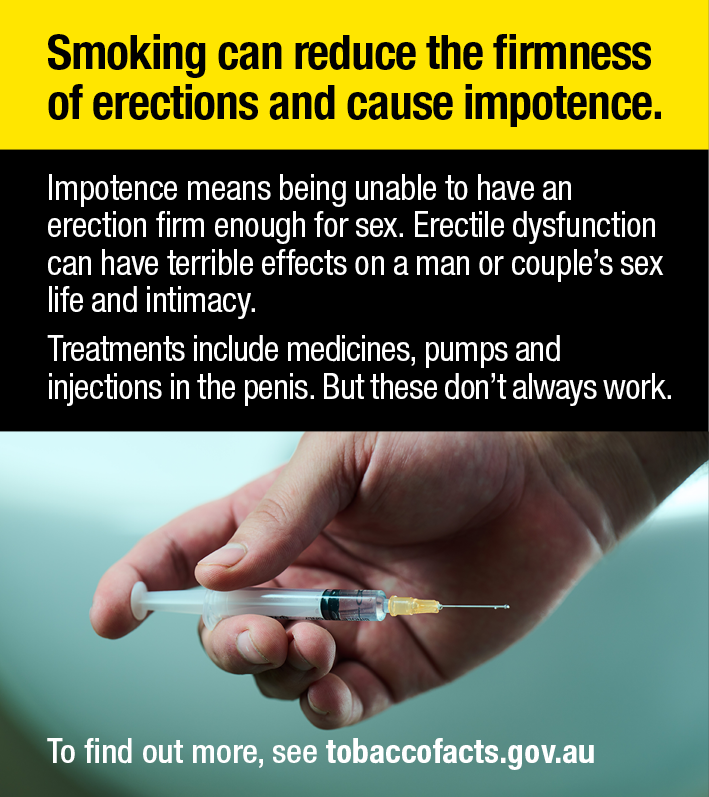 Side outer surface/hidden flap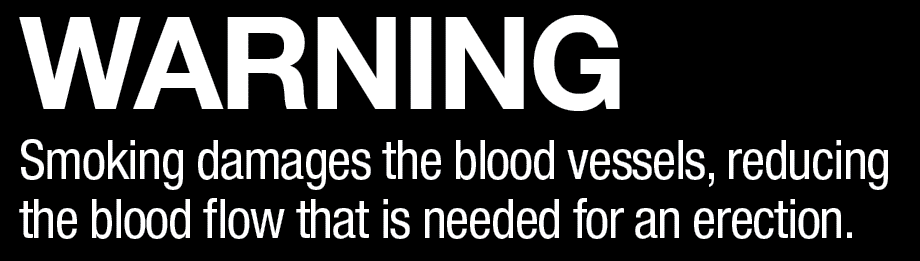 Part 1 – Vertical retail packaging Part 1 – Vertical retail packaging Part 1 – Vertical retail packaging Health warning 2.1.7Front outer surface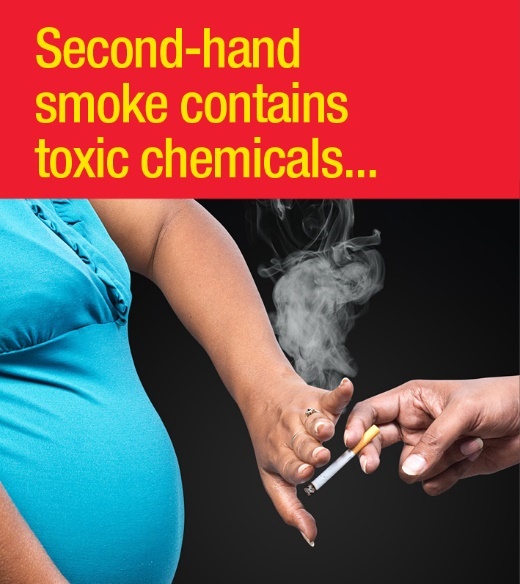 Back outer surface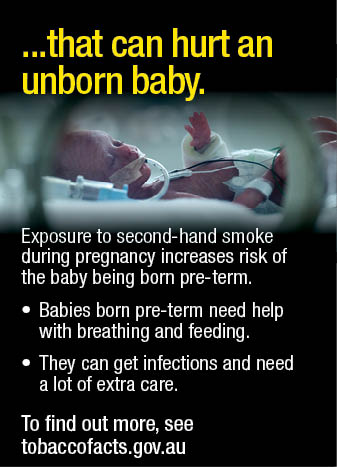 Side outer surface/hidden flap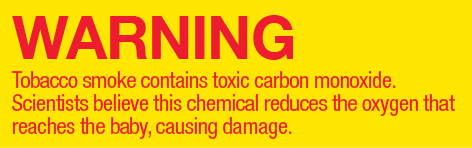 Health warning 2.1.8Front outer surface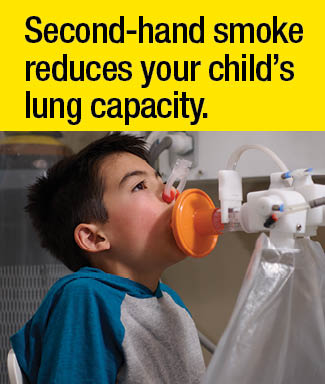 Back outer surface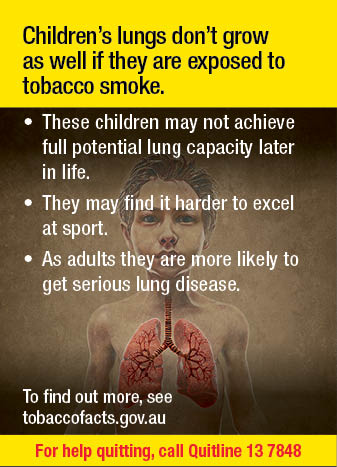 Side outer surface/hidden flap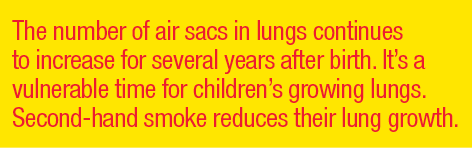 Part 1 – Vertical retail packaging Part 1 – Vertical retail packaging Part 1 – Vertical retail packaging Health warning 2.1.9Front outer surface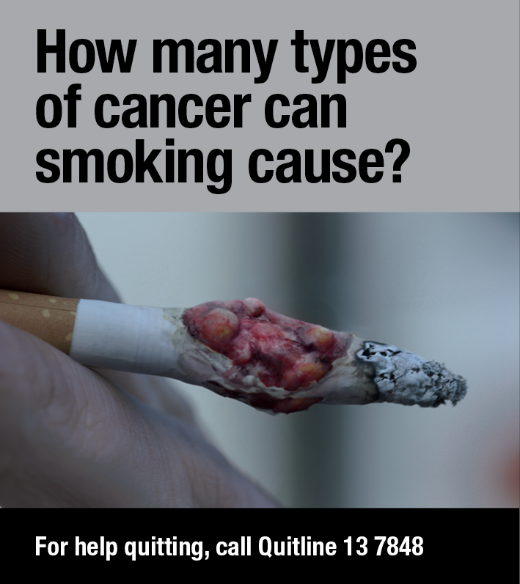 Back outer surface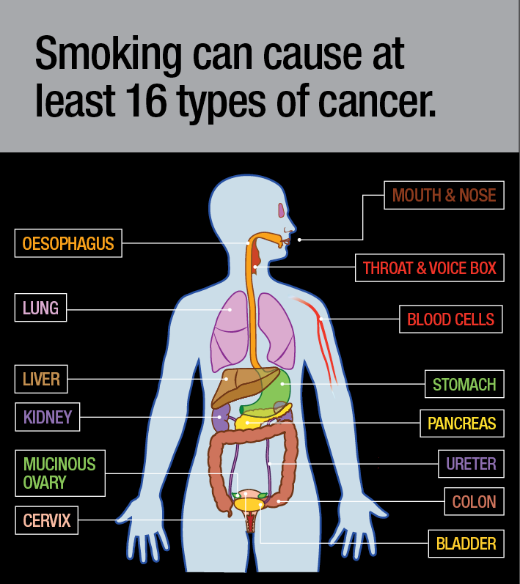 Side outer surface/hidden flap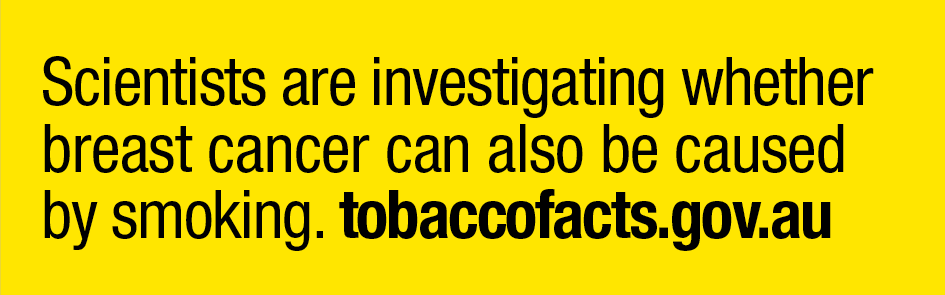 Health warning 2.1.10Front outer surface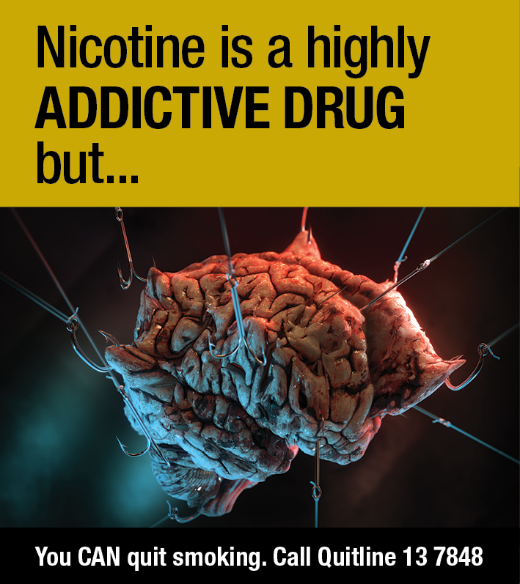 Back outer surface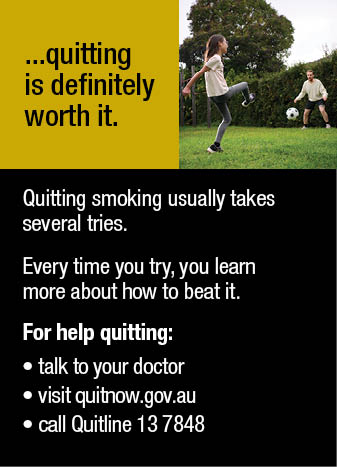 Side outer surface/hidden flap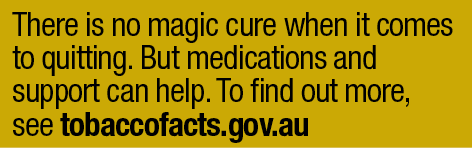 Part 2 - Horizontal retail packaging Part 2 - Horizontal retail packaging Health warning 2.2.1 Front outer surface 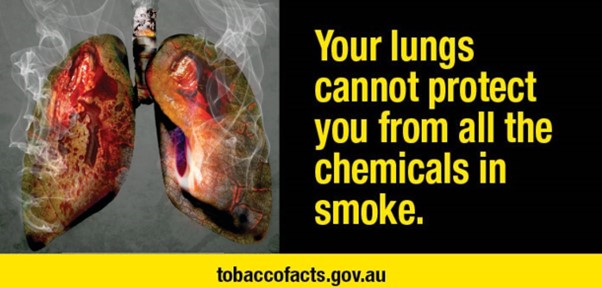 Side outer surface/hidden flap Back outer surface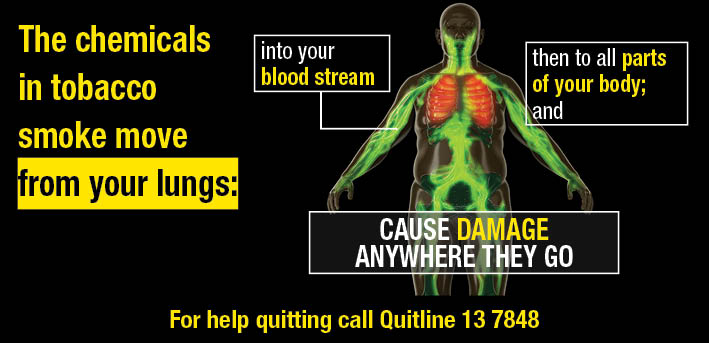 Health warning 2.2.2 Front outer surface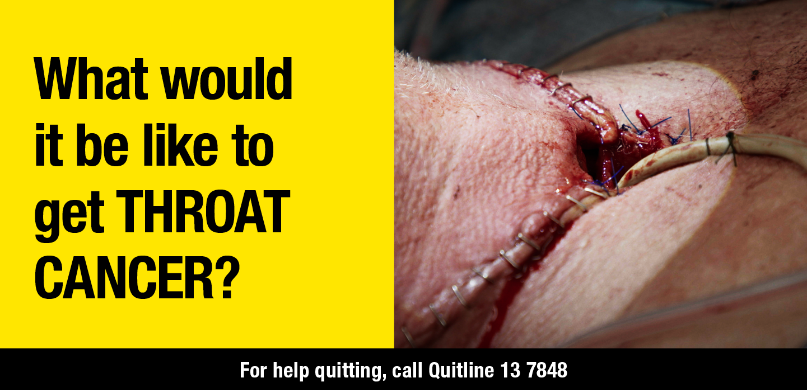 Side outer surface/hidden flap Back outer surface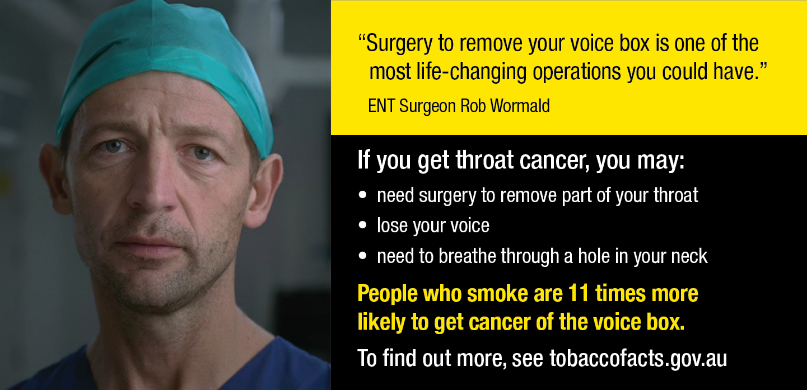 Part 2 - Horizontal retail packaging Part 2 - Horizontal retail packaging Health warning 2.2.3 Front outer surface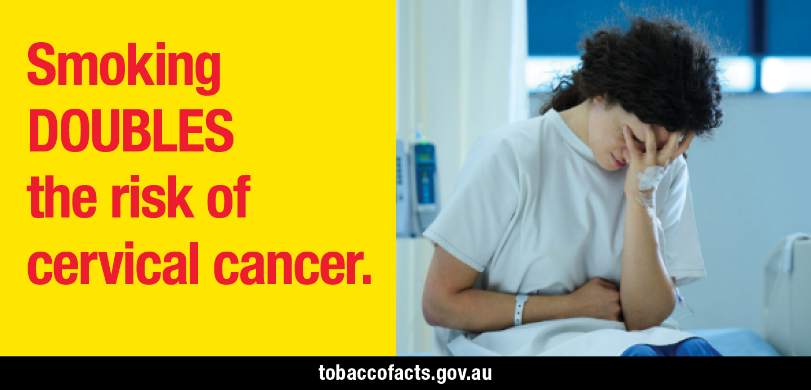 Side outer surface/hidden flap Back outer surface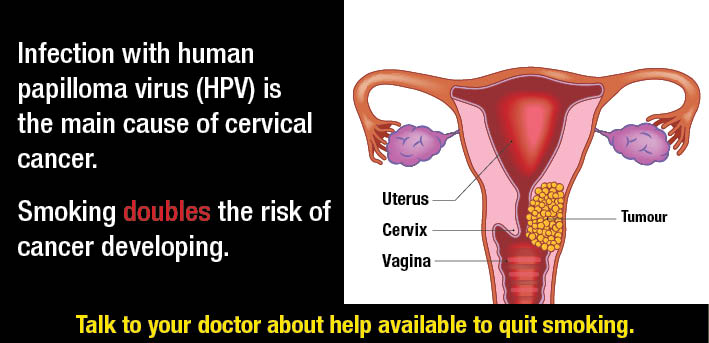 Health warning 2.2.4 Front outer surface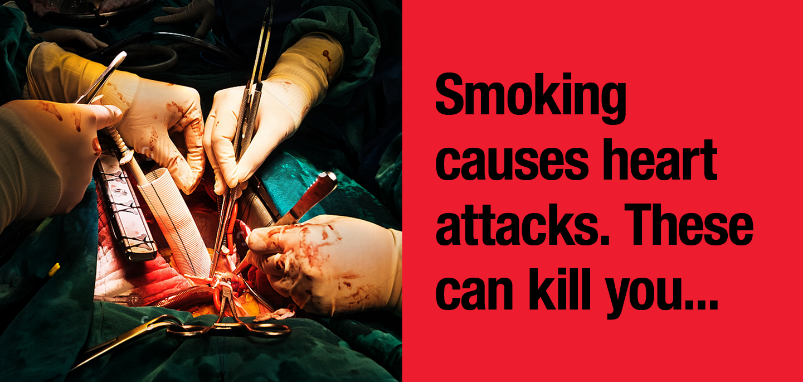  Side outer surface/hidden flap Back outer surface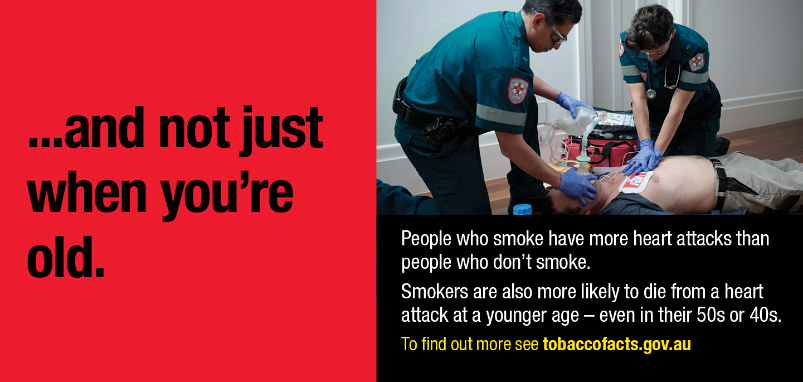 Part 2 - Horizontal retail packaging Part 2 - Horizontal retail packaging Health warning 2.2.5 Front outer surface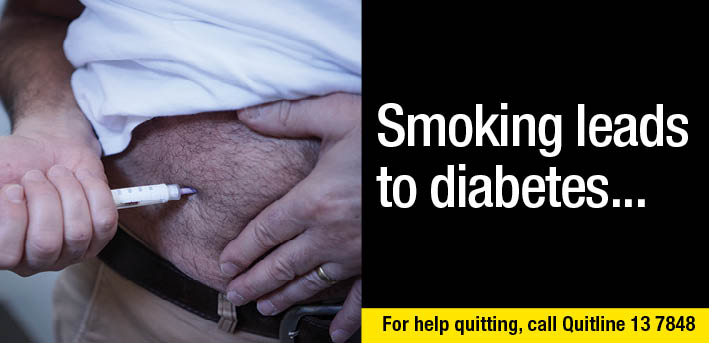 Side outer surface/hidden flap  Back outer surface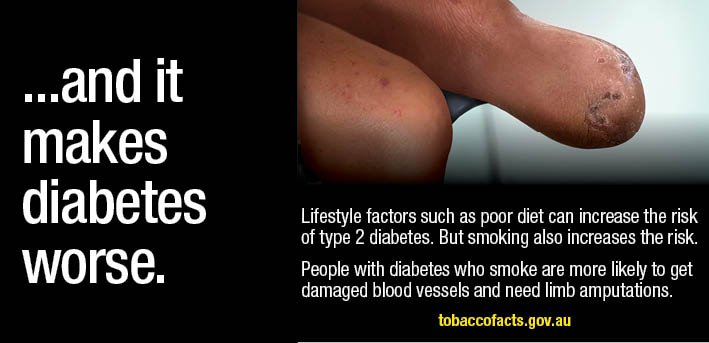 Health warning 2.2.6 Front outer surface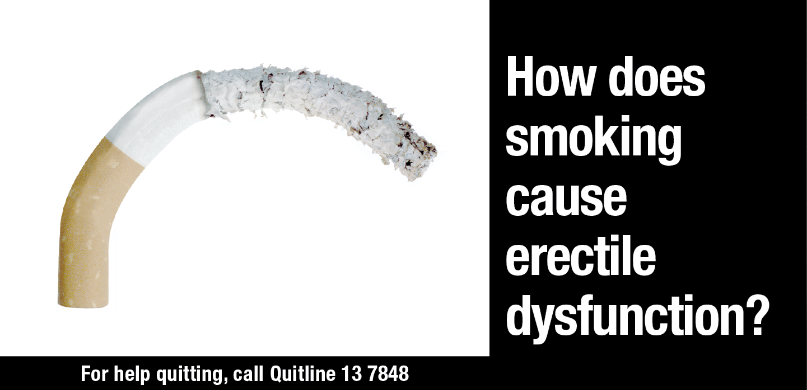 Side outer surface/hidden flap 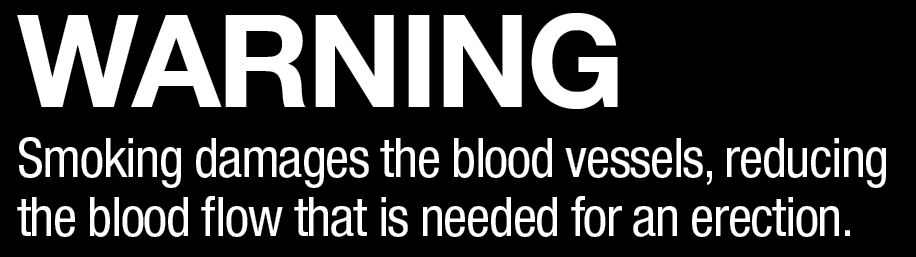 Back outer surface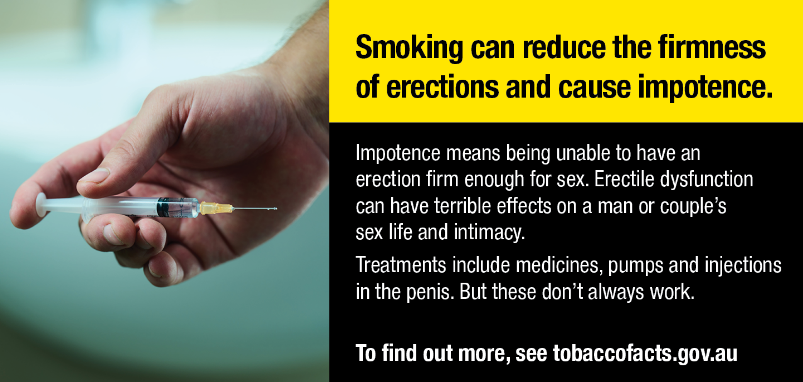 Part 2 - Horizontal retail packaging Part 2 - Horizontal retail packaging Health warning 2.2.7 Front outer surface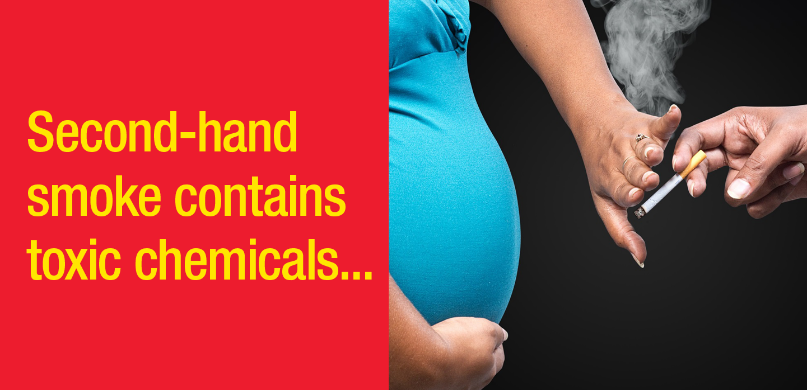 Side outer surface/hidden flap Back outer surface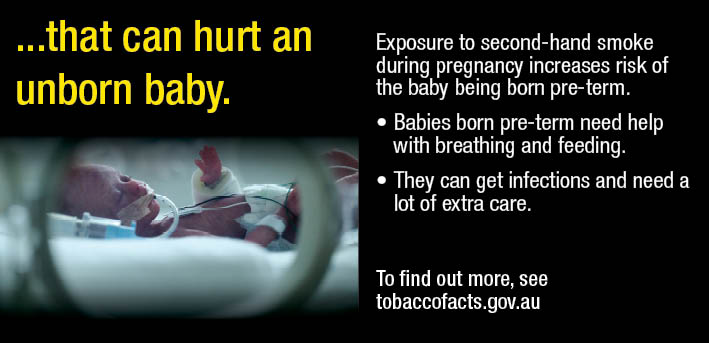 Health warning 2.2.8 Front outer surface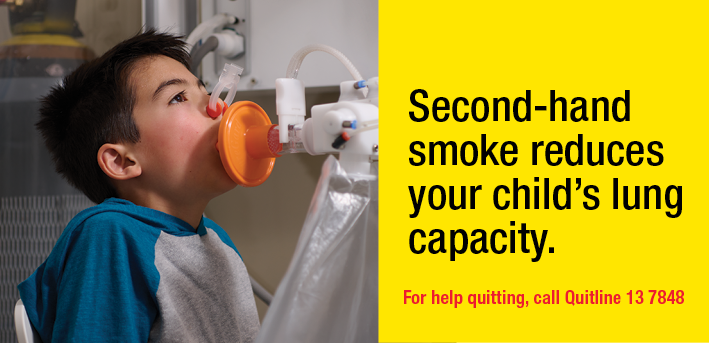 Side outer surface/hidden flap Back outer surface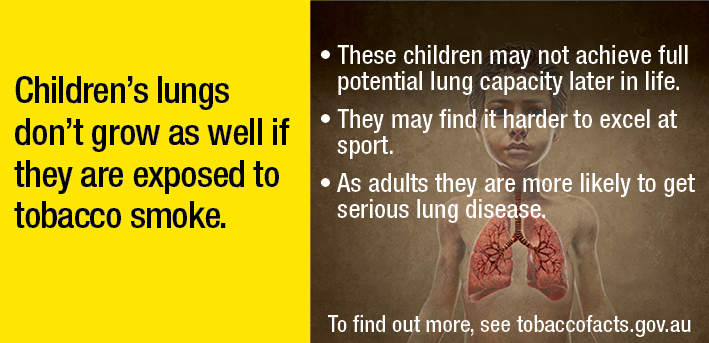 Part 2 - Horizontal retail packaging Part 2 - Horizontal retail packaging Health warning 2.2.9 Front outer surface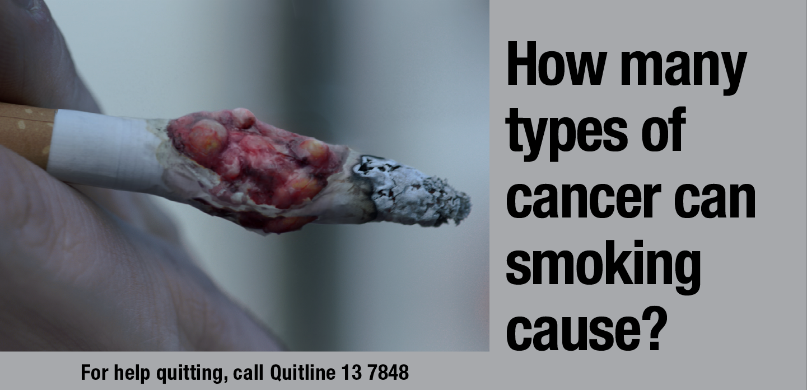 Side outer surface/hidden flap Back outer surface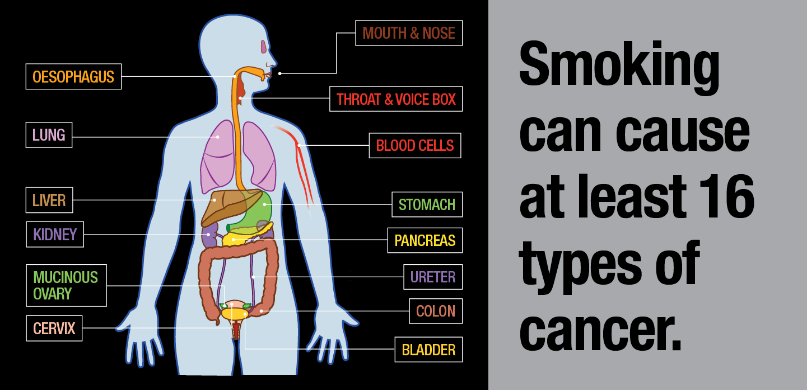 Health warning 2.2.10 Front outer surface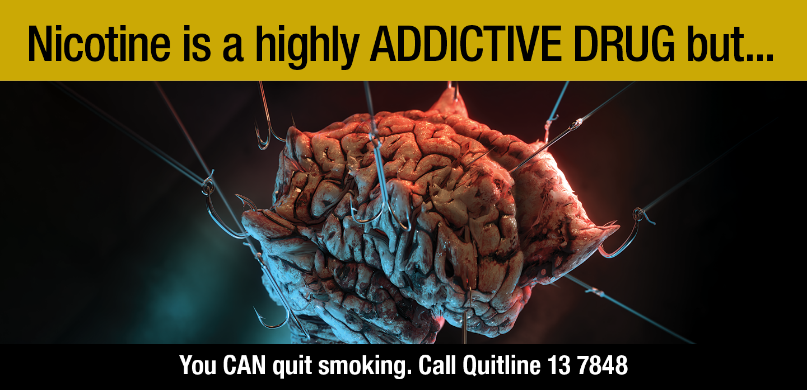 Side outer surface/hidden flap Back outer surface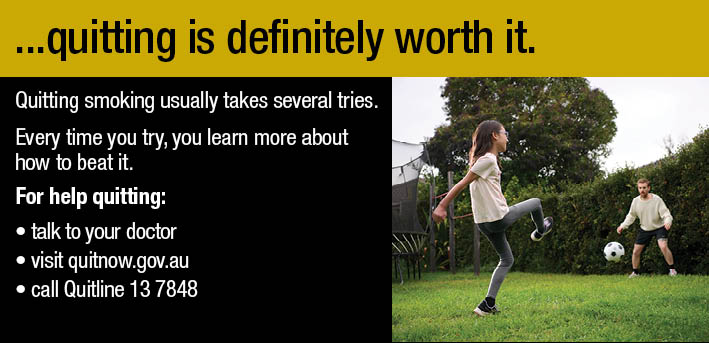 Part 3 - Square retail packaging, and square images used on other retail packagingHealth warning 2.3.1Part 3 - Square retail packaging, and square images used on other retail packagingHealth warning 2.3.1Front outer surface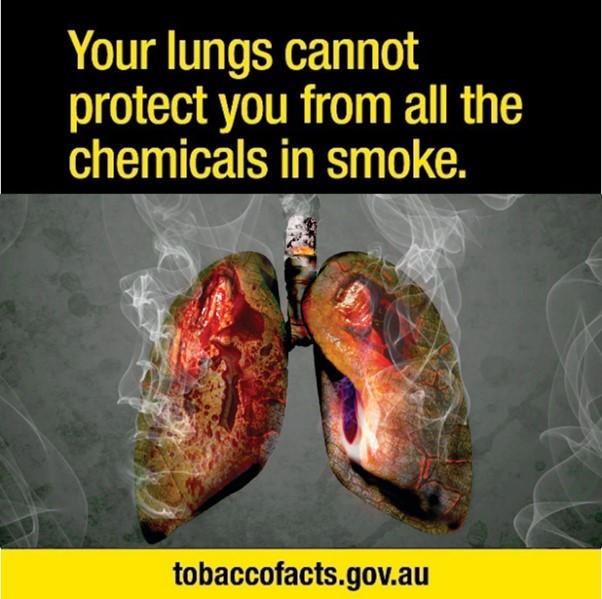 Back outer surface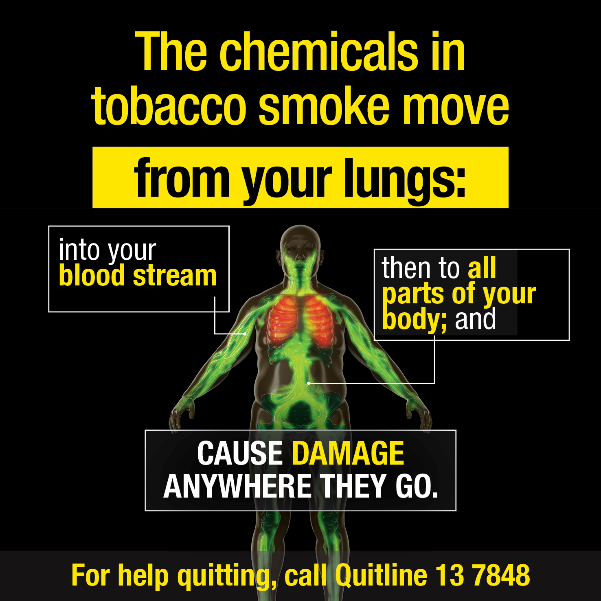 Side outer surface/hidden flap Side outer surface/hidden flap Front outer surface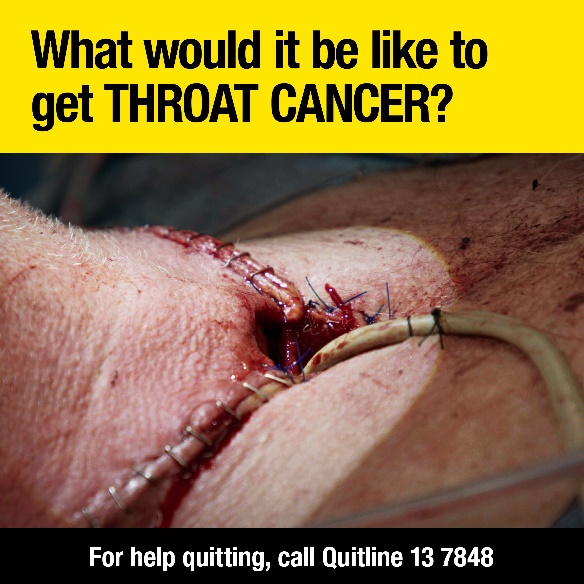 Back outer surface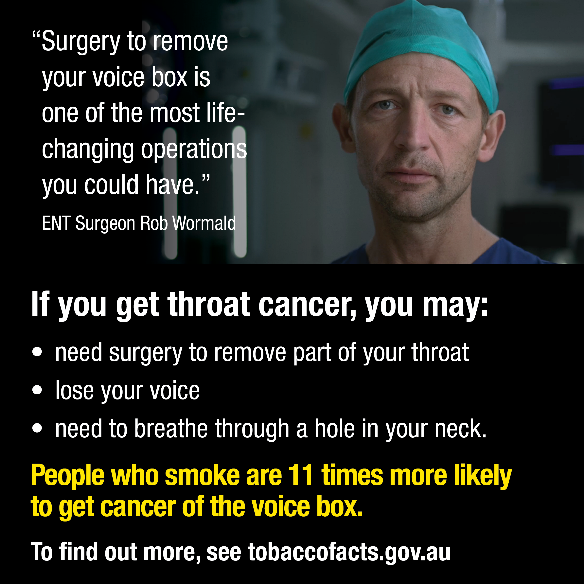 Side outer surface/hidden flapSide outer surface/hidden flapPart 3 - Square retail packaging, and square images used on other retail packagingHealth warning 2.3.3